LICEO STATALE “GIORGIO de CHIRICO”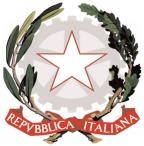 Liceo Artistico – Liceo delle Scienze Umane Liceo Artistico serale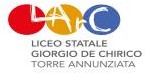 Ambito Territoriale n.21 – C. F. 82008380634 – Cod.Un.Uff. UF7UYA Codici Meccanografici: NASD04000B – NASD04050R (serale) -Sede: TORRE ANNUNZIATA (NA) – Via Vittorio Veneto, 514 tel. 0815362838/fax 0818628941 - web www.liceodechirico.edu.it                                                   e- mail nasd04000b@istruzione.it; pec nasd04000b@pec.istruzione.itAlla C.A. del D.S e del DSGALiceo Artistico e delle Scienze Umane“Giorgio de Chirico”di Torre AnnunziataOggetto: richiesta certificato di servizio uso pensioneIl/La sottoscritto/a _____________________________     nato/a a  _____________________ (____)  il ________________________ C.F. _______________________________________In servizio a tempo indeterminato presso questa scuola con il profilo professionale di:Docente per la classe di concorso ___________________ Personale ATAChiedeIl rilascio del certificato di cui all’oggetto.A tal fine dichiara di aver aderito al Fondo ESPERO in data    __________  ;non aderito al Fondo ESPERO e  di allegare la dichiarazione completa dei servizi pre-ruolo e ruolo, indicando:le ore di servizio (eventuali ore eccedenti e/o part-time);eventuali passaggi a classi di concorso e/o scuole di diverso grado;anno di passaggio di ruolo.Distinti Saluti                                                                                         Firma__________________________Statale “G. de Chirico” - Torre Annunziata (Na) Pagina 1 di 1//